به نام ایزد  دانا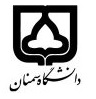 (کاربرگ طرح درس)                   تاریخ بهروز رسانی:               دانشکده     کویرشناسی                                               نیمسال اول سال تحصیلی01-1400بودجهبندی درسسرفصل عملی: آشنایی با خانواده های گیاهیمقطع: کارشناسی□  کارشناسی ارشد□  دکتری□مقطع: کارشناسی□  کارشناسی ارشد□  دکتری□مقطع: کارشناسی□  کارشناسی ارشد□  دکتری□تعداد واحد: نظری2 عملی 1تعداد واحد: نظری2 عملی 1فارسی: ریخت شناسی و رده بندی گیاهیفارسی: ریخت شناسی و رده بندی گیاهینام درسپیشنیازها و همنیازها: پیشنیازها و همنیازها: پیشنیازها و همنیازها: پیشنیازها و همنیازها: پیشنیازها و همنیازها: لاتین: Plant morphology and systematicلاتین: Plant morphology and systematicنام درسشماره تلفن اتاق: 31535554شماره تلفن اتاق: 31535554شماره تلفن اتاق: 31535554شماره تلفن اتاق: 31535554مدرس/مدرسین: احمد صادقی پورمدرس/مدرسین: احمد صادقی پورمدرس/مدرسین: احمد صادقی پورمدرس/مدرسین: احمد صادقی پورمنزلگاه اینترنتی: http://asadeghipour.profile.semnan.ac.irمنزلگاه اینترنتی: http://asadeghipour.profile.semnan.ac.irمنزلگاه اینترنتی: http://asadeghipour.profile.semnan.ac.irمنزلگاه اینترنتی: http://asadeghipour.profile.semnan.ac.irپست الکترونیکی:a.sadeghipour@semnan.ac.irپست الکترونیکی:a.sadeghipour@semnan.ac.irپست الکترونیکی:a.sadeghipour@semnan.ac.irپست الکترونیکی:a.sadeghipour@semnan.ac.irبرنامه تدریس در هفته و شماره کلاس: 3شنبه 15-13 و 4شنبه 17-15برنامه تدریس در هفته و شماره کلاس: 3شنبه 15-13 و 4شنبه 17-15برنامه تدریس در هفته و شماره کلاس: 3شنبه 15-13 و 4شنبه 17-15برنامه تدریس در هفته و شماره کلاس: 3شنبه 15-13 و 4شنبه 17-15برنامه تدریس در هفته و شماره کلاس: 3شنبه 15-13 و 4شنبه 17-15برنامه تدریس در هفته و شماره کلاس: 3شنبه 15-13 و 4شنبه 17-15برنامه تدریس در هفته و شماره کلاس: 3شنبه 15-13 و 4شنبه 17-15برنامه تدریس در هفته و شماره کلاس: 3شنبه 15-13 و 4شنبه 17-15اهداف درس: شناخت دانشجویان از اصول رده بندی و تیره های مهم گیاهیاهداف درس: شناخت دانشجویان از اصول رده بندی و تیره های مهم گیاهیاهداف درس: شناخت دانشجویان از اصول رده بندی و تیره های مهم گیاهیاهداف درس: شناخت دانشجویان از اصول رده بندی و تیره های مهم گیاهیاهداف درس: شناخت دانشجویان از اصول رده بندی و تیره های مهم گیاهیاهداف درس: شناخت دانشجویان از اصول رده بندی و تیره های مهم گیاهیاهداف درس: شناخت دانشجویان از اصول رده بندی و تیره های مهم گیاهیاهداف درس: شناخت دانشجویان از اصول رده بندی و تیره های مهم گیاهیامکانات آموزشی مورد نیاز: امکانات آموزشی مورد نیاز: امکانات آموزشی مورد نیاز: امکانات آموزشی مورد نیاز: امکانات آموزشی مورد نیاز: امکانات آموزشی مورد نیاز: امکانات آموزشی مورد نیاز: امکانات آموزشی مورد نیاز: امتحان پایانترمامتحان میانترمارزشیابی مستمر(کوئیز)ارزشیابی مستمر(کوئیز)فعالیتهای کلاسی و آموزشیفعالیتهای کلاسی و آموزشینحوه ارزشیابینحوه ارزشیابی252535351515درصد نمرهدرصد نمرهفلور ایرانفلور ایرانفلور ایرانفلور ایرانفلور ایرانفلور ایرانمنابع و مآخذ درسمنابع و مآخذ درستوضیحاتمبحثشماره هفته آموزشیاهمیت و کاربرد گیاهشناسی 1معرفی اندامهای رویشی (برگ، ساقه، ریشه)2معرفی اندامهای زایشی (انواع میوه ها و تقسیم بندی آنها)3معرفی اندامهای زایشی (انواع گل و گل آذین) و دانه4اصول و انواع رده بندی، معرفی واحدهای رده بندی و اصول نامگذاری گیاهان5امتحان میان ترم- منابع تاکسونومی و جایگاه گیاهان آوندی در رده بندی، معرفی بازدانگان، نهاندانگان و حدواسطها6معرفی بازدانگان راسته های Pinales, Araucariales, Podocarpales, Cupressales, Taxales و تیره های آنها7معرفی حد واسطها راسته های Ephedrales, Welwitschiales, Gentales و تیره های آنها8معرفی کلی دو لپه ایها شامل بی گلبرگان، جدا گلبرگان و پیوسته گلبرگان9معرفی خانواده های بلوط، توس، فندق، بید10معرفی خانواده های گردو، نارون، توت، شاهدانه11معرفی خانواده های گزنه، علف هفت بند، اسفناج، میخک12معرفی خانواده های آلاله، زرشک، خشخاش، شب بو، گز، پنیرک، شمشاد13معرفی خانواده های شمعدانی، سداب، سماق، افرا، بقولات14معرفی خانواده های گل سرخ، جعفری، زیتون، سیب زمینی، نعناع، کاسنی15معرفی تک لپه ایها و خانواده های گندم، خرما، گل شیپوری، لاله، زنبق16